Curriculum Vitae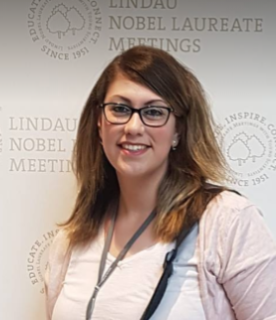 Natassa PippaPharmacist, MSc, PhD Laboratory of Pharmaceutical NanotechnologyFaculty of Pharmacy,National and Kapodistrian University of AthensPersonal DetailsCurrent PositionsPostdoctoral Researcher in Department of Pharmaceutical Technology, Faculty of Pharmacy, National and Kapodistrian University of Athens, Greece  (01-02-2018-today)Evaluator of technical documents in National Evaluation Centre of Quality and Technology in Health (e-mail: pippa@ekapty.gr) (November 2017-today)Lead auditor in National Evaluation Centre of Quality and Technology in Health (e-mail: pippa@ekapty.gr) (May 2019-today)Scientific councilorChroma Pharma Market Solutions (April 2019 -today)EducationResearch InterestsPharmaceutical NanotechnologyPreparation of liposomes, polymersomes, polyelectrolytes, nanoemulsions, dendrimers, micelles and mixed (chimeric)Drug Delivery nano Systems.Protocells and Multi-compartmentalized systemsHydrogelsDrug loading and release studiesProtein/Peptide loading and release studies Physicochemical and thermodynamic evaluation of nanoparticlesMorphological characterization and Fractal Analysis of Drug Delivery nano Systems.Physical PharmacyPharmaceutical CompoundingTechniques: Dynamic, Static and Electrophoretic Light Scattering techniques, Differential Scanning Calorimetry, Freeze-Drying, UV-Vis and Fluorescence spectroscopy, Confocal Microscopy, Transition Electron Microscopy (TEM), Atomic Force Microscopy (AFM).Participation in Research ProgrammesEURONANOMED II Joint Transnational Call for Proposals (2016) for Post-doctoral research: “EUROPEAN INNOVATIVE RESEARCH & TECHNOLOGICALDEVELOPMENT PROJECTS IN NANOMEDICINE”: “Nanotechnology based immunotherapy for glioblastoma”-NANOGLIO (October 2018- February 2021)(Coordinator: Prof. Costas Demetzos)Functional Self-assembled Nanostructures from Block Copolymers and Proteins (NANOMACRO) (1/12/2012-25/9/2015) . (Coordinator: Dr. Stergios Pispas)Participation in Programmes in collaboration with Greek Big Pharma PatentsProcess for the production of lipidic vehicles” EUROP/40, 18386004.8-1109, N. Naziris, N. Pippa, C. Demetzos, N. Fikioris.Granted patent GR1008332 (17-07-2014): “Nanocarriers formulations” N. Pippa, S. Pispas, C. Demetzos, G. Sivolapenko.Teaching experienceParticipation in the Master of “Nanomedicine” (2018-today)Seminars in Master of “Industrial Pharmacy” (2016-today)Assistant in lab training of undergraduate students in the lab of Pharmaceutical Technology, Faculty of Pharmacy, University of Athens(Director: Prof. Costas Demetzos) (2012- 2018)Scientific Assistant in Continuing Professional Development (CPD) in training practice in galenic and cosmetic exercises (Lab. of Pharmaceutical Technology, University of Athens) (Supervisor: Prof. Costas Demetzos) (June 2013- June 2015)AwardsParticipation in 68th Lindau Nobel Laureate Meeting from 24 to 29 June 2018 in Lindau, GermanySeal of Excellence: The project proposal 740818, MIDESYVA, Mixed Delivery Systems as Vaccines Adjuvants, Submitted under the Horizon 2020’s Marie Skłodowska-Curie actionscallH2020-MSCA-IF-2016 of 14 September 2016byAnastasia-Georgia PippaandUNIVERSITY OF STRATHCLYDE, following evaluation by an international panel of independent expertswas scored as a high-quality project proposalin a highly competitive evaluation processInternational Association of Advanced Materials Scientist Medal (IAAM Scientist medal) for the year 2016” due to notable and outstanding contribution in the field of "Advanced Materials Science and Technology". Award ceremony of European Advanced Materials Congress 2016 on 24th August 2016 at Seaside Auditorium, M/S Mariella, Viking Line Cruise, Stockholm, Sweden.Best poster presentation: Applications of DSC and imaging techniques on the development of chimeric/ mixed nanosystems, N. Naziris, F. Saitta, N. Pippa, D. Stellas, V. Chrisostomou, S. Pispsas, M. Libera, M. Signorelli, C. Demetzos, D. Fessas, 13th Mediterranean Conference on Calorimetry and Thermal Analysis - Medicta 2017, 24th - 27th September 2017, Loano, ItalyBest Poster Presentation:Design of multi-walledcarbon nanotube –liposome drug delivery platforms: a thermodynamic approach, N. Pippa, D. D. Chronopoulos, C. Demetzos, N. Tagmatarchis, Therma 2016, Therma 2016, 7th Panhellenic congress on thermal Analysis and Calorimetry, 27th -29th May 2014, Ioannina, GreeceAward in Excellence of Applied Pharmaceutical Technology and post-doctoral research dedicated to the memory ”KleonTsetis”, founder of the Pharmaceutical Industry “Uni-Pharma” 2014-2015. This grant was awarded by Hellenic Pharmaceutical Society (HPS) for the period 2015-2016Best Poster Presentation:Study on the physicochemical characteristics of innovative liposomal systems: the role of thermoreponsive liposomes. M. Chountoulesi, A. Kyrili, N. Pippa, A. Meristoudi, S. Pispas, C. Demetzos, 17thPanhellenic Pharmaceutical Congress. 8th-11th October 2015, Athens, GreeceAward in Excellence of Applied Pharmaceutical Technology and one –year Scholarship dedicated to the memory of”KleonTsetis”, founder of the Pharmaceutical Industry “Uni-Pharma” 2014-2015. This grant was awarded by the Hellenic Pharmaceutical Society (HPS) for the period 2014-2015.Best Poster Presentation: “Preparation, development and in vitro release evaluation of amphotericin B-loaded amphiphilic block copolymer vectors.”N. Pippa, M. Mariaki, S. Pispas, C. Demetzos, Convention of the Hellenic Society of Biometerials. 7th -8thNovemeber 2014, B.&M. Theocharakis Foundation for the Fine Arts and Music, Athens, GreeceBest Oral Presentation:“The metastable phases as modulators of functionality in chimeric liposomes.” C. Demetzos,N. Pippa, S. Pispas, Therma 2014, 26th -28th September 2014, Larisa, Greece Best Poster Presentation:“Physicochemical characterization of liposomal systems and fractal analysis of their morphology.”N. Pippa, S. Pispas, C. Demetzos, 1stCongress of Pharmaceutical Sciences, 27th -30th April 2013. Athens, GreecePublications in peer-reviewed journalsIncorporation of PEGylatedδ-decalactone into lipid bilayer: thermodynamic study and chimeric liposomes development. N. Pippa, A.Skouras, N. Naziris, F. Biondo, M.Tiboni, H. Katifelis, M.Gazouli, C.Demetzos, L. Casettari, Journal Liposome Research, 2019, In pressVitamin C Fast Action tablets by Doctor’s Formulas Food supplements: Evaluation of matrix properties, M. Vlachou, A. Siamidi, N.Pippa, N. Fikioris, Advanced Science, Engineering and Medicine, 2019, In pressPEO-b-PCL grafted niosomes: The cooperativity of amphiphilic components and their properties in vitro and in vivo, N.Pippa, N. Naziris, D. Stellas, C. Massala, K. Zouliati, S. Pipas, C. Demetzos, A. Marcinkowski,A. Forys, B. Trzebicka, Colloids and Surfaces B: Biointerfaces; 2019, 117:338-345Influence of lipid’s main transition temperature on the stability of chimeric liposomal systems. K. Zouliati, C. Massala, N.Pippa, N. Naziris, S. Pispas, C.Demetzos, Current Nanomedicine, In pressInnovative nanocarriers for ferrous gluconate: The role of polymeric multifunctional rectors. N.Pippa, N. Naziris, N.Fikioris, C. Demetzos, Advanced Science, Engineering and Medicine, 2019, 11(3):172-177.Cubic lyotropic liquid crystals as drug delivery systems: Physicochemical and morphological studies. M. Chountoulesi, N. Pippa, S.Pispas, E.P. Chrysina, A. Forys, B. Trzebicka, C. Demetzos, Int. J. Pharm., 2018, 550(1-2):57-70 Studying the colloidal behavior of the chimeric liposomes by cryo-TEM, micro-differential scanning Calorimetry  and high-resolution ultrasound spectroscopy, N. Pippa, D.R. Perinelli, S. Pispas, G. Bonacuccina, C. Demetzos, A. Forys, B. Trzebicka, Colloids and Surfaces A: Physicochemical and Engineering Aspects, 2018, 555:539-547.Development and evaluation of stimuli-responsive chimeric nanostructures, N. Naziris, N. Pippa, D. Stellas, V. Chrysostomou, M. Libera, B.Trzebicka, S. Pispas, C, Demetzos, AAPS PharmSciTech, 2018, 19(7):2971-2989.Marine sulfated polysaccharides as versatile polyelectrolytes forthe development of drug delivery nanoplatforms: Complexation of ulvan withlysozyme, L. Tziveleka, N. Pippa, P. Georgantena, E. Ioannou, C. Demetzos, V. Roussis, International Journal of Biological Macromolecules, 2018, 118:69-75.Physicochemical Study of the Protein-Liposome Interactions: Influence of Liposome Composition and Concentration on Protein Binding, F. Papageorgiou, N. Pippa, N. Naziris, C. Demetzos, Journal of Liposome Research, 2018, In press.pH-responsive polymeric nanoassemblies encapsulated into alginate beads: morphological characterization and swelling studies, N. Pippa*, T. Sentoukas, S. Pispas, C. Demetzos, A. Papalois, N.Bouropoulos, Journal of Polymer Research, 2018, 25:117.Morphological diversity of blockcopolymer/lipid chimeric nanostructures,N. Naziris, N. Pippa, V. Chrysostomou, S. Pispas, C. Demetzos, M. Libera, B.Trzebicka, Journal of Nanoparticle Research, 2017, 19:347.Pharmaceutical care: The driving force for patient-centered healthcare system. A. Siamidi, N. Naziris, N. Pippa, C. Demetzos, Pharmakeftiki, 2017, 29(2):34-41.Liposomes in Polymersomes: Multicompartment system with temperature triggered release, A. Peyret, E. Ibarboure, N. Pippa, S. Lecommandoux, Langmuir, 2017, 33(28):7079-7085.Physicochemical characteristics of liposomal formulation of Doctor’s Formulas’ food supplements in biorelevant dispersion media, N. Pippa, N. Fikioris, C. Demetzos, Advanced Science, Engineering and Medicine, 2017, 9(8):648-652.Design and development of multi-walled carbon nanotube-liposome drug delivery platform, N.Pippa, D.D. Chronopoulosm D. Stellas, R. Fernandez-Pachero, R. Arenal, C. Demetzos, N. Tagmatarchis, Int. J. Pharmaceutics, 2017, 528(1-2):429-439. The significance of drug to lipid  ratio to the development of optimized liposomal formulation, M. Chountoulesi, N. Naziris, N. Pippa, C. Demetzos, J. Liposome Res, 2018, 28(3):249-258.Innovative drug nanocarriers by incorporating thermoresponsive polymer in phospholipid bilayer, A. Tzani, N. Naziris, N. Pippa, S. Pispas, C. Demetzos, Global Drugs and Therapeutics, 2017, 2(6):1-5.Advances and perspectives in cancer nanotherapy. The added value of nanocarriers. C. Demetzos, N.Pippa, S. Pispas, Current Nanomedicine, 2017, 7(3):170-190.Magnetic nanoparticles coated with polyarabic acid demonstrate enhanced drug delivery and imaging properties for cancertheranostic applications, M.Patitsa, K .Karathanou, Z.Kanaki, N. Pippa, C.Demetzos, D.A. Verganelakis, Z.Cournia,A.Klinakis, Scientific Reports, 2017, 7(1):775Lipid bilayers incorporated violacein: Differential Scanning Calorimetry as analytical tool for preformulation studies, P. Loukopoulos, N. Pippa, C. Demetzos, A. Kanavouras, Advanced Science, Engineering and Medicine, 2017, 9(3):212-220.Lysozyme complexes with thermo-and pH-responsive PNIPAM-b-PAA block copolymers, N Pippa, A. Meristoudi, S. Pispas, C. Demetzos, Journal of Nanoparticle Research, 2017, 19(2):76.Design and development of pH sensitive liposomes by evaluating the thermotropic behavior of their chimeric bilayers. A. Kyrili, M. Chountoulesi, N. Pippa, A. Meristoudi, S. Pispas, C. Demetzos, Journal of Thermal Analysis and Calorimetry, 2017, 127(2):1381-1392.Pharmaceutical Compounding: Recent Advances, lessons learned and Future Perspectives, A. Siamidi, N. Pippa, C. Demetzos, Global Drugs and Therapeutics, 2017, 2(2):1-3.Evaluation of the physicochemical characteristics of liposomal formulations of Doctor’s Formulas food supplements, N. Pippa, N. Fikioris, C. Demetzos, Advanced Science, Engineering and Medicine, 2017, 9(2):148-154.Mixed lipid|polymer nanostructures: from advanced materials to drug delivery systems. N. Pippa*, A. Skandalis, S.Pipsas, C. Demetzos, M. Libera, A. Marcinkowski, B. Trzebicka, Advanced Materials Letters, 2017, 8(4):428-434.Chronobiotic hormone melatonin: comparative in vitro release studies from matrix tablets and liposomal formulation. A. Zampakola, A. Siamidi,  N. Pippa, C. Demetzos, M. Vlachou, Letters in Drug Design and Discovery, 2017, 14(4):476-480.Chimeric lipid/block copolymer nanovesicles: physicochemical and bio-compatibility evaluation, N. Pippa, D. Stellas, A. Skandalis, S. Pispas, C.Demetzos, M. Libera, A. Marcinkowski, B. Trzebicka, European Journal of Pharmaceutics and Biopharmaceutics, 2016, 107: 295-309 Stimuli-responsive survey of Hellenic Pharmaceutical Society to detect learning attitudes abd needs of Greek pharmacists towards Continuing Professional Development (CPD). C. Demetzos, A.Tsantili, E. Skaltsa, A. Siamidi, G. Koutepas, N. Pippa, K. Gardikis, I. Chinou, O. Tzakou, S. Hantziantoniou, K. Ghirtis. European Journal of Pharmaceutical Sciences, 2016, 93:I-IVStimuli-responsive drug delivery nanosystems: from bench to clinic, N. Naziris, N. Pippa, S. Pispas, C. Demetzos, Current Nanomedicine, 2016, 6(3):166-185.Preparation and physicochemical characterization of polyelectrolyte complexes incorporating antitumor peptide. N.Pippa, G. Mountrichas, S. Pispas, G. Sivolapenko, Journal of Nanoscience and Nanotechnology, 2017, 17(7):4901-4906.Design and development of pH-responsive HSPC:C12H25-PAA chimeric liposomes. N. Naziris, N. Pippa, A. Meristoudi, S. Pispas, C. Demetzos, Journal of Liposome Research, 2017, 27(2):108-117.Innovative Excipients and Formulation Platforms in Cosmetic Product Series for Acne (ACNOFIX®): The Physiochemical Characteristics of Cosmeceutical Vehicle, N. Pippa, I. Tseti, C. Demetzos, Advanced Science, Engineering and Medicine, 2016, 8(4):284-289Polymer self-assembled nanostructures as innovative drug nanocarrier platforms. N. Pippa, S. Pispas, C. Demetzos, Curr. Pharm. Des., 2016, 22(19):2788-95Efficacy of a new heparan sulfate mimetic dressing in the healing of foot and lower-extremity ulcerations in type 2 diabetes: A case series. N. Papanas, C. Demetzos, N. Pippa, E.Maltezos, N. Tentolouris, Int. J. Low Extrem. Wounds., 2016, 15(1):63-7The modulation of physicochemical characterization of innovative liposomal platforms: The role of the grafted thermosensitivepolymers.M. Chountoulesi, A. Kyrili, N. Pippa, A. Meristoudi, S. Pispas, C. Demetzos, Pharmaceutical Development and Technology, 2017, 22(3):330-335.A dual stimuli-responsive polymer into phospholipid membranes: a thermotropic approach. I. Kolman,  N. Pippa, A. Meristoudi, S. Pispas, C. Demetzos. Journal of Thermal Analysis and Calorimetry, 2016,123(3):2257-2271. Preparation and physicochemical characterization of liposomes incorporating flavonoids (quercetib, rutin and genistein). E.G.Angelopoulou, N.Giatagana, S.Xiroudaki, N.Pippa, C.Demetzos, Pharmakeftiki,2016, 28(2):92-100.Cerasomes as innovative excipients in cosmetic product: “Pregnaderm extreme hydration body cream”: a physicochemical study. N. Pippa,  G.Mountrichas, I. Tseti, C. Demetzos, Advanced Science, Engineering and Medicine, 2016, 8(1):26-30.Calorimetric study on pH-responsive block copolymer grafted lipid bilayers: Rational design and development of liposomes. N. Pippa, M. Chountoulesi, A. Kyrili, A. Meristoudi, S. Pispas, C. Demetzos, Journal of Liposome Research,  2016, 26(3):211-220Delivery nanoparticle platform of liposomes – incorporated dendrimers: physicochemical,  and thermotropic characterization, N. Pippa, S. Pispas, C. Demetzos, Advanced Science, Engineering and Medicine, 2015, 7(9):805-810.Complexation of cationic-neutral block polyelectrolyte with insulin and in vitro release studies. N. Pippa, M. Karayianni, S.Pispas, C.Demetzos, Int. J. Pharm., 2015, 491(1-2):136-143.Insulin/Poly(ethylene glycol)-block-poly(L-lysine) Complexes: Physicochemical Properties and Protein Encapsulation. N. Pippa, R. Kalinova, I. Dimitrov, S.Pispas, C.Demetzos,  J Phys Chem B, 2015, 119(22):6813-9Temperature-dependent drug release from DPPC:C12H25-PNIPAM-COOH   liposomes: control of the drug loading / release by modulation of the nanocarriers' components.N. Pippa, A. Meristoudi, S. Pispas, C. Demetzos, International Journal of Pharmaceutics, 2015,485(1-2):374-382Fractal geometry as a new approach for proving nanosimilarity: a reflection note. C. Demetzos, N. Pippa, International Journal of Pharmaceutics, 483(1-2):1-5, (impact factor=3.994)The contribution of “omics” to the development of new medicines. N. Pippa, C. Demetzos, Pharmakeftiki, 2014, 26, IV, 128-134Antobody-Drug conjugates: a mini-review. The synopsis of two approved drugs. A. Papachristos, N. Pippa, C. Demetzos, G. Sivolapenko, Drug Delivery, 2016,23(5):1662-1666The metastable phases as modulators of biophysical behavior of liposomal membranes: The role of biomolecular sculpture of polymeric guest. N. Pippa, S. Pispas, C. Demetzos, Journal of Thermal Analysis and Calorimetry, 2015, 120:937-945.The alliance between nanotechnology, biosciences and regulatory agencies promotes innovative medicines. The signaling pathways from Greece. C. Demetzos, N. Pippa, Pharakeftiki, 2014, 26:57-65.Liposomal forms of anticancer agents beyond anthracyclines: Present and Future perspectives. A. Papachristos, N. Pippa, K. Ioannidis, G. Sivolapenko, C. Demetzos, Journal of Liposome Research, 2015,25(2):166-73.Fractal analysis as a complementary approach to predict the stability of drug delivery nano systems in aqueous and biological media: A regulatory proposal or a dream? C. Demetzos,  N. Pippa, International Journal of Pharmaceutics, 2014, 473(1-2):213-218Preparation, development and in vitro release evaluation of Amphotericin B-loaded amphiphilic block copolymer vectors. N. Pippa, M. Mariaki, S. Pispas, C. Demetzos, International Journal of Pharmaceutics, 2014, 473, 80-86.The interplay between the rate of the release from polymer grafted liposomes and their fractal morphology. N. Pippa, A. Dokoumetzidis, S. Pispas, C. Demetzos, International Journal of Pharmaceutics, 2014, 465, 63-69.The imaging and the fractal metrology of chimeric liposomal Drug Delivery nano Systems: The role of macromolecular architecture of polymeric guest. N. Pippa, S. Pispas, C. Demetzos, Journal of Liposome Research, 2014, 24(3):223-9. Gradient block copolymer structures as drug nanocarriers. N. Pippa, E. Kaditi, S. Pispas, C. Demetzos, Advanced Science, Engineering and Medicine, 2014, 6(6):642-648.PEO-b-PCL grafted DPPC liposomes: physicochemical characterization and stability studies of novel bio-inspired advanced Drug Delivery nano Systems (aDDnSs).  N. Pippa, E. Deli, E. Mentzali, S. Pispas, C. Demetzos, Journal of  Nanoscience and Nanotechnology, 2014, 14, 5676-5681.The physicochemical/thermodynamic balance of advanced drug liposomal delivery systems. N. Pippa, K. Gardikis, S. Pispas, C. Demetzos, Journal of Thermal Analysis and Calorimetry, 2014,116(1): 99-105.Advanced Drug Delivery nano Systems (aDDnSs): A Mini-Review. C. Demetzos, N. Pippa, Drug Delivery, 2014, 21(4):250-257Preparation of liposomal nanoparticles incorporating TBH. In vitro drug release studies. C.Koutsoulas, N. Pippa, C.Demetzos, M.Zabka, Journal of Nanoscience and Nanotechnology, 2014, 14(6): 4529-4533. Advanced nanocarriers for an antitumor peptide. N. Pippa, S. Pispas, C. Demetzos, G. Sivolapenko, J Nanopart Res, 2013, 15(11),2062. The thermotropic behavior of chimeric liposomes as the mechanistic explanation of drug release. N. Pippa, S. Pispas, K. Gardikis, C. Demetzos, Pharakeftiki,2013, 25(3): 94-99.On the ubiquitous presence of fractals and fractal concepts in Pharmaceutical Sciences: A Review. N. Pippa, A. Dokoumetzidis, C. Demetzos, P. Macheras, International Journal of Pharmaceutics, 2013, 456(2):340-352.Advanced therapies: New guidelines and the approval process 
C. Demetzos, N. Pippa, Y. Tountas, Pharakeftiki, 2013, 25, II, 49-54.DPPC/poly(2-methyl-2-oxazoline)-grad-poly(2-phenyl-2-oxazoline) chimeric nanostructures as potential drug nanocarriers. Ν.Pippa, Ε. Kaditi, S. Pispas, C. Demetzos, J. Nanopart. Res. 2013. 15,1685. The shape/morphology balance: A study of stealth liposomes via fractal analysis and drug encapsulation.Ν.Pippa, F. Psarommati, S. Pispas, C. Demetzos, Pharmaceutical Research, 2013, 30(9):2385-95. The role of ζ-potential on the stability of nanocolloidal systems. C. Koutsoulas, N. Pippa, C.Demetzos, M. Zabka, Pharmakeftiki, 24 IV, 106-111, 2012Incorporation of dimethoxycurcumin into charged liposomes and the formation kinetics of fractal aggregates of uncharged vectors. M. Hadjidemetriou, N. Pippa, S. Pispas, C. Demetzos, Journal of Liposome Research, 2013,  23(2):94-100. PEO-b-PCL/DPPC chimeric nanocarriers: self-assembly aspects in aqueous and biological media and drug incorporation. Ν.Pippa, Ε. Kaditi, S. Pispas, C. Demetzos Soft Matter, 2013,  9, 4073-4082.DPPC:MPOx chimeric advanced Drug Delivery nanosystems (chi-aDDnSs): physicochemical and structural characterization, stability and drug release studies.Ν.Pippa, M. Merkouraki, S. Pispas, C. Demetzos, International Journal of Pharmaceutics, 2013, 450(1-2),1-10.Fractal analysis of liposomal aggregation, N. Pippa, C. Demetzos, Pharakeutiki, 2012, 24,III,57-62.The delineation of the morphology of charged liposomal vectors via a fractal analysis in aqueous and biological media: physicochemical and self-assembly studies, N. Pippa, S. Pispas, C. Demetzos, International Journal of Pharmaceutics, 2012, 437, 264-274.The fractal hologram and elucidation of the structure of liposomal carriers in aqueous and biological media. Ν. Pippa, S.Pispas, C. Demetzos, International Journal of Pharmaceutics, 2012, 430(1-2):65-73.The Formalism of Fractal Aggregation Phenomena of Colloidal Drug Delivery Systems. N. Pippa, C. Demetzos, E. Danezis, Journal of Liposomes Research, 2012, 22(1):55-61 Preparation and Thermal Behavior of Liposomal Nanoparticles Incorporating Bioactive LabdaneEpimers. N. Pippa, S. Hatziantoniou, E.A. Mourelatou, J. M. Amaro-Luis, D. Villalobos-Osorio, C. Demetzos, AdvancedScienceLetters, 2012, 16, 336-341.Editing BooksDrug Delivery Nanosystems: From bioinspiration and biomimetics to clinical applications Editors: C. Demetzos, S.Pispas, N. Pippa, Publisher: Pan Stanford Publishing Pte. Ltd. Penthouse Level, Singapore, 2019, ISBN 978-981-4774-92-5 (Hardcover), ISBN 978-0-429-49054-5 (eBook)Thermodynamics and Biophysics of Biomedical Nanosystems. Applications and practical considerations. Editors: C. Demetzos, N. Pippa, Publisher: Springer Nature, Heidelberg German, 2019, ISBN 978-981-13-0988-5Nanomaterials for clinical applications: case studies in nanomedicines. Editors: C. Demetzos, N. Pippa, Publisher: Elsevier Inc.Cambridge, MA 02139, USA  (under preparation)Chapters in BooksHydrogels as Intelligent drug delivery systems, N.Pippa*, N. Bouropoulos, S.Pispas, C.Demetzos, A.Papalois, (Chapter 3) In: Drug Delivery Nanosystems: From bioinspiration and biomimetics to clinical applications, Publisher: Pan Stanford Publishing Pte. Ltd. Penthouse Level, Singapore, 2019  Recent advances in micellar-like polyelectrolyte/protein complexes: design and development of biopharmaceutical vehicles, N.Pippa, S. Pispas, C. Demetzos, (Chapter 2, pp. 57-88) In: Design and development of new nanocarriers, Edited by: AlexandruMihaiGrumezescu, 2018 Elsevier, ISBN 978-0-12-813627-0Thermal analysis of liposomal formulation as element to evaluate their effectiveness as drug and vaccine delivery systems, N. Naziris, N.Pippa, S.Pispas, C. Demetzos, In:Liposomes: Historical, Clinical, and Molecular Perspectives, 2017, Nova Science Publishers, Inc. New York, USA.  Bioinspired drug nanocarriers based on chimeric/mixed nanosystems, N. Pippa*, S. Pispas, C. Demetzos,Encyclopedia of Nanoscience and Nanotechnology, Editor: Dr. Hari Singh Nalwa, American Scientific Publishers | 26650 The Old Road, Suite 208, Valencia, California 91381-0751, USAPhysicochemical characterization and basic research principles of advanced Drug Delivery nano Systems (aDDnSs). N. Pippa*,S. Pispas, C. Demetzos, In: “Intelligent Nanomaterilas (2nd Ed.), (Chapter 5), Advanced Materials Book Series, Editors: A. Tiwari, YK Misha, H. Kobayashi and A.P.F. Turner, WILEY-Scrivener Publishing LLC, USAMixed biocompatible block copolymer/ lipid nanostructures as drug nanocarriers: advantages and pharmaceutical perspectives. N. Pippa, S. Pispas, Costas Demetzos, Handbook of Polymers for Pharmaceutical Technologies, Vijay Kumar Thakur and ManjuKumari Thakur (eds.)Volume 4   (257–284)  © 2015 Scrivener Publishing LLC, WileyBio-Inspired Chimeric Drug Delivery Nano Systems (chi-DDnSs): Their Fractal Morphology and Regulatory Aspects. N. Pippa, S. Pispas, C.Demetzos. (Chapter 4) In:Recent Advances in Drug Delivery Research. 2015, Nova Science Publishers, Inc. New York, USA.  Oral Presentations in International ConferencesChimeric and multicompartement drug delivery systems: Lessons learned and future perspectives. N. Pippa, 2nd Edition of Global Conference on Pharmaceutics and Drug Delivery Systems. 4-6 June 2018, Rome, ItalyPhysico-Chemical characterization and Basic Research Principles of Mixed/chimeric Delivery Platforms, N.Pippa, S.Pispas, C.Demetzos, BIOMEP 2017-Conference on Bio-Medical Instrumentation and Related Engineering and Physical Sciences Organized by the Department of Biomedical Engineering Technological Educational Institute (TEI) of Athens, Athens University of Applied Sciences, 12-13 October 2017, Athens, GreeceMixed lipid/polymer nanosystems: Bio-inspired mimetics of cellular structure and drug delivery applications, N.Pippa, S.Pispas, C.Demetzos, Liposome Advances: Progress in Drug and Vaccine delivery (ILS 2017), 16-18 September 2017, Royal Olympic Hotel, Athens, GreeceConnecting the morphology with the thermodynamic and biophysical properties of PH-responsive chimeric nanosystems, N. Naziris, N. Pippa, V. Chrysostomou, S. Pispas, C. Demetzos, M. Libera, B. Trzebicka, Liposome Advances: Progress in Drug and Vaccine delivery (ILS 2017), 16-18 September 2017, Royal Olympic Hotel, Athens, GreeceChimeric lipid/block copolymer nanosystems as Drug Delivery Platforms: Physicochemical and Biocompatibility evaluation, N. Pippa, D. Stellas, A. Skandalis, S. Pispas, C. Demetzos, 28th Annual Conference of the European Society for Biomaterials (ESB), September 4-8, 2017, Athens, Greece (Oral presentation)Mixed and multi0compartmentalized nanosystems: Biomimetic approach of cellular structure and applications in drug delivery. N. Pippa, 3rd International congress of the Greek local chapter of the Controlled Release Society (CRS), 19-20 June 2017, Athens, Greece (Invited Lecture)Design and development of multi wall-carbon nanotube-liposome drug delivery platforms. N. Pippa, D.D. Chronopoulos, C. Demetzos, N. Tagmatarchis.European Advanced Materials Congress, 23-25 August 2016, M/S Mariella, Viking Line Cruise, Stockholm, Sweden(Oral presentation)Controlled release from advanced Drug Delivery nano Systems: the physicochemical, morphological and thermodynamic characteristics of the vesicle. N. Pippa S. Pispasand C. Demetzos. International Liposome Society  2015 Meeting. Liposome Advances: Progress in Drug and Vaccine Delivery, 19-22 December 2015, UCL School of Pharmacy, London, UK.(Oral presentation)Chimeric biocompatible block copolymer/lipid nanostructures: innovative therapeuticdevices for controlled release. N. Pippa S. Pispasand C. Demetzos. 6th BBBB Conference on pharmaceutical sciences to improve the quality and performance of modern drug delivery systems, September 10-12, 2015, Helsinki, Finland (Oral presentation)Pharmaceutical Fractal-omics: The application of –omics in design and development of advanced Drug Delivery nano Systems. N. Pippa and C. Demetzos.306th OMICS International Conference. International Conference on Medical Physics, 03-05 August, 2015, Birmingham, UK (Oral presentation)Fractal analysis as an analytical tool for bridging the gaps from biosimilars to nanosimilars. C. Demetzos and N. Pippa, EUFEPS Annual Meeting, June 15-17, 2015, Geneva, Switzerland (Oral presentation)Functional Macromolecular Nanostructures Based on Cationic Amphiphilic Block Polyelectrolyte Aggregates with Insulin, N. Pippa, M.Karayianni, S.Pispas, C.Demetzos, Proteins in the World of Synthetic Polymers (workshop), 19-20 March 2015, NHRF, Athens, Greece (Oral presentation)Chimeric biocompatible block copolymer/lipid nanostructures as drug nanocarriers: from bio-inspiration to in vitro evaluation. N. Pippa, S. Pispas, C. Demetzos, 1st International Congress: from drug discovery to drug delivery. 13-15 November, 2014, Athens, Greece (Oral presentation)Bio-inspired chimeric Drug Delivery nano Systems (chi-DDnSs):their fractal hologram and regulatory aspects. N. Pippa, S. Pispas, C. Demetzos, 1st World Congress on Geriatrics and Neurodegenerative Disease Research, 10-13 April, 2014, Corfu, Greece (Oral presentation)The fractal analysis as a complementary approach to predict the stability of Drug Delivery nano Systems (DDnSs) in aqueous and biological media: a regulatory proposal or a dream? C. Demetzos, N. Pippa, 1st World Congress on Geriatrics and Neurodegenerative Disease Research, 10-13 April, 2014, Corfu, Greece (Oral presentation)The fractal analysis as a complementary approach to predict the stability of Liposomal Drug Delivery nano Systems (LDDnSs) in aqueous and biological media: a regulatory proposal? C. Demetzos, N. Pippa. ILS 2013 MEETINGLiposome advances: progress in drug and vaccine delivery, School of Pharmacy, University of London, London, December 14-17, 2013. (Oral presentation)Studies on the Self Assembly of Sterically Stabilized Liposomal Drug Delivery nano Systems (LDDnSs) via fractal analysis.N. Pippa, S. Pispas and C. Demetzos, ILS 2013 MEETINGLiposome advances: progress in drug and vaccine delivery, School of Pharmacy, University of London, London, December 14-17, 2013. (Oral presentation)PEO-b-PCL:DPPC chimeric nanocarriers: self-assembly aspects in aqueous and biological media and drug release studies. N. Pippa, S. Pispas, A. Dokoumetzidis, C. Demetzos, 5th  BBBB International Conference, 26-28 September, Athens, Greece (Oral Presentation)Proceedings in International Conferences Bio-inspired chimeric Drug Delivery nano Systems (chi-aDDnSs): Their fractal hologram and regulatory aspects. N. Pippa, S. Pispas, C. Demetzos. (Chapter 23) In: Advances in Experimental Medicine and Biology, Springer International Publishing Switzerland 2015.The fractal analysis as a complementary approach to predict the stability of Drug Delivery nano Systems (DDnSs) in aqueous and biological media: a regulatory proposal or a dream? C. Demetzos and N. Pippa, (Chapter 27) In: Advances in Experimental Medicine and Biology, Springer International Publishing Switzerland 2015Poster Presentations in International ConferencesThe formation of chimeric nanomorphologies, as a reflection of naturally occurring thermodynamic processes, , N. Naziris, N. Pippa, V. Chrysostomou, S. Pispas, C. Demetzos, M. Libera, B. Trzebicka,BIOMEP 2017-Conference on Bio-Medical Instrumentation and Related Engineering and Physical Sciences Organized by the Department of Biomedical Engineering Technological Educational Institute (TEI) of Athens, Athens University of Applied Sciences, 12-13 October 2017, Athens, GreeceThe utility of drug-to-lipid ratio at the optimization of the liposomal formulation, M. Chountoulesi, N.Naziris, N. Pippa, C. Demetzos, BIOMEP 2017-Conference on Bio-Medical Instrumentation and Related Engineering and Physical Sciences Organized by the Department of Biomedical Engineering Technological Educational Institute (TEI) of Athens, Athens University of Applied Sciences, 12-13 October 2017, Athens, GreeceRational development and characterization of chimeric pH-sensitive liposomesasnovelcarriers of dimethoxycurcumin, M. Chountoulesi, N. Naziris, N. Pippa, A. Meristoudi, S.Pispas, C.Demetzos, Liposome Advances: Progress in Drug and Vaccine delivery (ILS 2017), 16-18 September 2017, Royal Olympic Hotel, Athens, GreecePhysicochemical evaluation of liposomal nutraceuticals, N. Pippa, N. Fikioris, C. Demetzos, Liposome Advances: Progress in Drug and Vaccine delivery (ILS 2017), 16-18 September 2017, Royal Olympic Hotel, Athens, GreeceSelf-Assembly of Chimeric Systems Composed of HSPC and pH-Sensitive PDMAEMA-b-PLMA Copolymers, N. Naziris, N. Pippa, V. Chrysostomou, S. Pispas, C. Demetzos, M. Libera, B. Trzebicka,28th Annual Conference of the European Society for Biomaterials (ESB), September 4-8, 2017, Athens, GreeceAdvanced Biomaterials for Delivery of Food Supplements: A Physicochemical Study, N. Pippa, N. Fikioris, C. Demetzos,28th Annual Conference of the European Society for Biomaterials (ESB), September 4-8, 2017, Athens, GreeceDesign, preparation and evaluation of chimeric pH-sensitive liposomes incorporating dimethoxycurcumin, M. Chountoulesi, N. Naziris, N. Pippa, A. Meristoudi, C. Demetzos,3rd International congress of the Greek local chapter of the Controlled Release Society (CRS), 19-20 June 2017, Athens, GreeceThermal analysis and evaluation of liposomal systems and classic solid-state pharmaceutical excipients with furosemide, A. Kyrili, A. Siamidi, N. Pippa, S.Pispas, C. Demetzos, V. Karalis, M. Vlachou,3rd International congress of the Greek local chapter of the Controlled Release Society (CRS), 19-20 June 2017, Athens, GreeceLiposomal and niosomal nanocarriers: differences in physicochemical characteristics, C. Massala, K. Zouliati, N. Pippa, C. Demetzos,3rd International congress of the Greek local chapter of the Controlled Release Society (CRS), 19-20 June 2017, Athens, GreeceThe contribution of amphiphilic and pH-sensitive diblock copolymers in the development of functionalized drug delivery nanosystems, N. Naziris, N. Pippa, V. Chrysostomou, S. Pispas, C. Demetzos, M. Libera, B. Trzebicka, 3rd International congress of the Greek local chapter of the Controlled Release Society (CRS), 19-20 June 2017, Athens, GreeceThermo-responsive chimeric liposomes as innovative drug nanocarriers, A. Tzani, N. Naziris, N. Pippa, A. Meristoudi, S. Pispas, C. Demetzos, 3rd International congress of the Greek local chapter of the Controlled Release Society (CRS), 19-20 June 2017, Athens, GreeceMixed lipid/block copolymer nanovesicles for loading and controlled release of ibuprofen, N. Pippa, D. Stellas, A.Skandalis, S. Pispas, C. Demetzos, 5th International Phytocosmetics and Phytotherapy Congress, 14-17 May 2017, Patras Rio, Greece Cryo-TEM Studies on the Scale–related Morphology of Block Copolymer/Lipid Chimeric Nano-assemblies for Pharmaceutical Applications, N.  Naziris, N. Pippa, V. Chrysostomou, S.  Pispas, C. Demetzos, M.  Libera, B.  Trzebicka, 6th Pharmaceutical Sciences World Congress, 21-24 May, 2017, Stockholm, SwedenDesign and development of hybrid lipid/block copolymer nanostructures: physicochemical, morphological and in vitro evaluation.N. Pippa, D. Stellas, A. Skandalis, S. Pispas, C. Demetzos. 2nd International Congress of Greek Local Chapter of Controlled Release Society, 22-24June  2016, AegliZappiou, Athens, GreeceControlled drug release from pH-responsive polymer-grafted phospholipid bilayers N. Naziris, N. Pippa, A. Meristoudi, S. Pispas, C. Demetzos.2nd International Congress of Greek Local Chapter of Controlled Release Society, 22-24June  2016, AegliZappiou, Athens, GreeceThe physiochemical characteristics of cosmeceutical vehicle in cosmetic product series for acne (ACNOFIX®): innovation andefficacy.N. Pippa, I. Tseti, C. Demetzos.2nd International Congress of Greek Local Chapter of Controlled Release Society, 22-24June  2016, AegliZappiou, Athens, GreeceThe effect of grafted thermosensitive polymers on the physicochemical characteristics of chimeric liposomal platforms. A. Kyrili, M. Chountoulesi, N. Pippa, A. Meristoudi, S. Pispas, C. Demetzos, . International Liposome Society 2015 Meeting. Liposome Advances: Progress in Drug and Vaccine Delivery, 19-22 December 2015, UCL School of Pharmacy, London, UK.Calorimetric results of pH-responsive grafted lipid bilayers may contribute torational design and investigation of pH-sensitive liposomes.M. Chountoulesi, A. Kyrili, N. Pippa, A. Meristoudi, S. Pispas, C. Demetzos, .International Liposome Society 2015 Meeting. Liposome Advances: Progress in Drug and Vaccine Delivery, 19-22 December 2015, UCL School of Pharmacy, London, UK.Temperature–responsive block polyelectrolyte/lysozyme nanocomplexes. Design and Development of potential nutraceuticals.N. Pippa, A. Meristoudi, S. Pispas, C. Demetzos. 6th BBBB Conference on pharmaceutical sciences to improve the quality and performance of modern drug delivery systems, September 10-12, 2015, Helsinki, FinlandThermo-responsive innovative polymer grafted liposomes. N. Pippa, A. Meristoudi, S. Pispas, C. Demetzos, EUFEPS Annual Meeting, June 15-17, 2015, Geneva, Switzerland.The modulation of physicochemical characterization of chimeric liposomes: the role of the thermoresponsive grafted polymers. A. Kyrili, M. Chountoulesi, N. Pippa, A. Meristoudi, S. Pispas, C. Demetzos, IXth Joint Meeting in Medicinal Chemistry, 7-10 June 2015, Athens, GreecePreparation and physicochemical characterization of novel block polyelectrolyte aggregates with antitumor peptide, G. Mountrichas, N. Pippa, S. Pispas, C. Demetzos,IXth Joint Meeting in Medicinal Chemistry, 7-10 June 2015, Athens, GreeceAntibody-drug conjugates are already marketed: lessons learned. A. Papachristos, N. Pippa, C. Demetzos, G. Sivolapenko, Small molecules (original-generics) and Biotechnological Drugs (biosimilars). 1st International Congress of Controlled Release Society-Greek Local Chapter, 27th-28th May 2015, AegliZappiou, Athens, GreeceTemperature-dependent drug release from innovative polymer grafted liposomes. N. Pippa, A. Meristoudi, S. Pispas, C. Demetzos, 1st International Congress of Controlled Release Society-Greek Local Chapter, 27th-28th May 2015, AegliZappiou, Athens, GreeceAdvanced drug delivery nanosystems: A thermotropic study on a dual stimuli-responsive copolymer into phospholipid membranes. I. Kolman, N. Pippa, A. Meristoudi, S.Pispas, C. Demetzos, Challenges in Science and Technology of Polymer Materials, 19-23 May, 2015, Bansko, Bulgaria.Insulin/PEG-b-PLys hybrid nanostructures: Physicochemical properties and protein encapsulation. N. Pippa, R. Kalinova, I. Dimitrov, S. Pispas, C. Demetzos, Challenges in Science and Technology of Polymer Materials, 19-23 May, 2015, Bansko, Bulgaria.Block copolymers as membrane protein mimetics: A dual stimuli-responsive copolymer into phospholipid membranes, I. Kolman, N. Pippa, A. Meristoudi, S. Pispas, C. Demetzos, Proteins in the World of Synthetic Polymers (workshop), 19-20 March 2015, NHRF, Athens, Greece Stealth polypeptide micelles for insulin encapsulation, N. Pippa, M. Karayianni, S. Pispas, C. Demetzos, I. Dimitrov, Proteins in the World of Synthetic Polymers (workshop), 19-20 March 2015, NHRF, Athens, Greece Design and development of temperature–responsive block polyelectrolyte/lysozyme complexes as potential nutraceuticals, N.  Pippa, A. Meristoudi, S. Pispas, C. Demetzos, Proteins in the World of Synthetic Polymers (workshop), 19-20 March 2015, NHRF, Athens, GreeceSynthesis and Solution Properties of Poly(Oligoethylene Glycol Methacrylate–b-Vinyl Benzyl Trimethylammonium Chloride). G. Mountrichas, N. Pippa, S. Pispas, Proteins in the World of Synthetic Polymers (workshop), 19-20 March 2015, NHRF, Athens, GreeceLiposomal forms of anticancer agents beyond liposomal anthracyclines: present and future perspectives. A. Papachristos, N. Pippa, K. Ioannidis, G. Sivolapenko, C. Demetzos, 1st International Congress: from drug discovery to drug delivery. 13-15 November, 2014, Athens, GreeceThe thermotropic behavior of chimeric DPPC:PAMAM G-4 liposomes: their fractal morphology and drug encapsulation. N. Pippa, S. Pispas, C. Demetzos, 1st International Congress: from drug discovery to drug delivery. 13-15 November, 2014, Athens, GreeceDesign and development of amphotericin B – loaded amphiphilic block copolymer vectors. N. Pippa, M. Mariaki, S. Pispas, C. Demetzos, 1st International Congress: from drug discovery to drug delivery. 13-15 November, 2014, Athens, Greece   Complexation of cationic amphiphilic block polyelectrolyte aggregates with insulin. In vitro release studies. N. Pippa, M. Karayianni, S. Pispas, C. Demetzos, NN14, 11th International Conference on Nanosciences& Nanotechnologies, 8-11 July, 2014, Thessaloniki, Greece (Poster)Preparation, development and in vitro release evaluation of amphotericin B–loaded amphiphilic block copolymer vectors, N. Pippa, M. Mariaki, S. Pispas, C. Demetzos, NN14, 11th International Conference on Nanosciences& Nanotechnologies, 8-11 July, 2014, Thessaloniki, Greece (Poster)Advanced Drug Delivery nano Systems (aDDnSs): A proposal for their classification. C. Demetzos, N. Pippa, Biodendrimer 2014, 4th International Symposium on Biomedical Applications of Dendrimers, June 18-20, 2014 Lugano, Switzerland (Poster)The fractal morphology and thermal behavior of DPPC:PAMAM G4 chimeric liposomes. N. Pippa, S. Pispas, C. Demetzos, Biodendrimer 2014, 4th International Symposium on Biomedical Applications of Dendrimers, June 18-20, 2014 Lugano, Switzerland (Poster)Bio-inspired chimeric drug delivery nano systems (chi-DDnSs): Their fractal morphology and regulatory aspects. N. Pippa, S. Pispas, C. Demetzos, Industrial Technologies 2013, Smart Growth through Research and Innovation, 9-11 April, 2013, Athens, Greece  (Poster)The imaging and the fractal metrology of chimeric liposomes: The role of macromolecular architecture of polymeric guest. N. Pippa, S. Pispas, C. Demetzos. ILS 2013 MEETINGLiposome advances: progress in drug and vaccine delivery, School of Pharmacy, University of London, London, December 14-17, 2013. (Poster)The physicochemical/thermodynamic balance of advanced drug liposomal delivery systems as reflected on the drug release profile. N. Pippa, A. Dokoumetzidis, S. Pispas, C. Demetzos, ILS 2013 MEETINGLiposome advances: progress in drug and vaccine delivery, School of Pharmacy, University of London, London, December 14-17, 2013. (Poster)Mixed/chimeric liposomes incorporating copolymers as advanced drug delivery systems. N. Pippa, S. Pispas, C. Demetzos. In: Materials Today: Biomaterials virtual conference, November 19-21, 2013 (Invited Poster)Complexation of cationic amphiphilic block polyelectrolyte aggregates with antitumorar peptide. N. Pippa, S. Pispas, C. Demetzos, G. Sivolapenko, In: 8th International Dendrimer Symposium, Madrid, 23-27 June, 2013, Spain.AND 5th  BBBB International Conference, 26-28 September, Athens, Greece (Poster)The interplay between the rate of release from advanced drug delivery nanosystems and their fractal morphology. N. Pippa, A. Dokoumetzidis, S. Pispas, C. DemetzosIn: 8th International Dendrimer Symposium, Madrid, 23-27 June, 2013, Spain. AND 5th  BBBB International Conference, 26-28 September, Athens, Greece (Poster)DPPC:MPOX chimeric nanocontainers: the fractal sculpture of novel advanced drug delivery nanosystems and drug release studies. M. Merkouraki, N. Pippa, S. Pispas, C. Demetzos, In: 8th International Dendrimer Symposium, Madrid, 23-27 June, 2013, Spain. AND 5th  BBBB International Conference, 26-28 September, Athens, Greece (Poster)Preparation and in vitro release of liposomal cells incorporating terbinafine hydrochloride. Ch. Koutsoulas, N. Pippa, C. Demetzos, M. Zabka In:5th  BBBB International Conference, 26-28 September, Athens, Greece (Poster)Fractal analysis of conventional and chimeric liposomal aggregates. N. Pippa, S. Pispas, C. Demetzos. In: 8th International Dendrimer Symposium, Madrid, 23-27 June, 2013, Spain. (Poster)The fractal analysis as a complementary approach to study drug delivery systems: a regulatory proposal. C. Demetzos, D.A. Tomalia, N. PippaIn: 8th International, Dendrimer Symposium, Madrid, 23-27th June, 2013, Spain. (Poster)Incorporation of dimethoxycurcumin into charged liposomes and the formation kinetics of fractal aggregates of ungharged vectors. M. Hadjidemetriou, N. Pippa, S. Pispas, C. Demetzos, 5th  BBBB International Conference, 26-28 September, Athens, Greece (Poster)Fractal analysis of liposomal aggregation. N. Pippa, S. Pispas, C. Demetzos, 5th  BBBB International Conference, 26-28 September, Athens, Greece (Poster)The fractal morphology and the thermal behavior of liposomal drug nanocarriers, N. Pippa, S. Pispas, C. Demetzos, 11th Mediterranean Conference on Calorimetry and Thermal Analysis, Medicta 2013, 12-15 June, Athens, Greece.(Poster)Preparation and thermal behavior of DPPC/MPOx chimeric liposomes, N. Pippa, K. Gardikis, S. Pispas, C. Demetzos, 11th Mediterranean Conference on Calorimetry and Thermal Analysis, Medicta 2013, 12-15 June, Athens, Greece.(Poster)Fractal analysis of liposomal aggregation, N. Pippa, S. Pispas, C. Demetzos, 9th Central European Symposium on Pharmaceutical Technology with focus on Nanopharmcaceuticals and Nanomedicine, 20-22 September, 2012, Dubrovnic, Croatia (Poster)Incorporation of dimethoxycurcumin into charged liposomes and the formation kinetics of fractal aggregates of corresponding uncharged vectors. MarilenaHadjidemetriou, N. Pippa, StergiosPispas, Costas Demetzos, International Conference on Chemistry for Health, National Hellenic Research Foundation, 9-14 September 2012, Athens, Greece (Poster)MPOx grafted DPPC liposomes: stability, self-assembly, fractal analysis of the nanostructures and drug encapsulation, N. Pippa, E. Kaditi, S. Pispas, C. Demetzos, Biodendrimer 2012, 3rd International Symposium on Biological Application of Dendrimers, 5th-8th September 2012, Toledo, Spain (Poster)PEO-b-PCL grafted DPPC liposomes: self-assembly, stability and fractal analysis of novel Advanced Drug Delivery nano Systems (aDDnSs), N. Pippa, S. Pispas, C. Demetzos, 9th International Conference on Nanosciences& Nanotechnologies, 3-6 July 2012, Thessaloniki, Greece (Poster)Preparation, physicochemical characterization and elucidation of stealth liposomal nanocarriers’ morphology in accordance to fractal analysis,F.Psarommati,N. Pippa, S. Pispas, C. Demetzos, 9th International Conference on Nanosciences& Nanotechnologies, 3-6 July 2012, Thessaloniki, Greece (Poster)Preparation and physicochemical characterization of liposomal nanoparticles incorporating bioactive derivative of curcumin, M.Hadjidemetriou, N. Pippa, C. Demetzos, 9th International Conference on Nanosciences& Nanotechnologies, 3-6 July 2012, Thessaloniki, Greece (Poster)Publications in Greek Journals“Biosimilars: the regulatory landscape in European Medicines Agency (EMA)” N. Pippa, C. Demetzos, ArcheiaPharmakeftikis, 4, 8-11, 2015.“Pharmakopoieia-Pharmakotechnia” The book of Prof. Emmanuel Emmanuel. An overview. N. Pippa, A. Papachristos, C. Demetzos, ArcheiaPharmakeftikis, 1, 22-27, 2014.Presentations in Greek ConferencesChimeric lipid/block copolymer vesicles: physico-chemical, thermodynamic and bio-compatibility evaluation, N. Pippa, D. Stellas, A. Skandalis, S. Pispas, C. Demetzos, Therma 2016, Therma 2016, 7th Panhellenic congress on thermal Analysis and Calorimetry, 27th -29th May 2014, Ioannina, Greece (Oral presentation).Thermodynamic and physiochemical evaluation of cosmeceutical vehicle in cosmetic product series for acne (ACNOFIX®), N. Pippa, I. Tseti, C. Demetzos, Therma 2016, Therma 2016, 7th Panhellenic congress on thermal Analysis and Calorimetry, 27th -29th May 2014, Ioannina, Greece (Poster presentation). Design of multi-walledcarbon nanotube –liposome drug delivery platforms: a thermodynamic approach, N. Pippa, D. D. Chronopoulos, C. Demetzos, N. Tagmatarchis,Therma 2016, 7th Panhellenic congress on thermal Analysis and Calorimetry, 27th -29th May 2014, Ioannina, Greece  (Poster presentation).Study on interactions between gold nanoparticles and lipid bilayers by using differential scanning calorimetry, N. Pippa, P. Gkeka, Z. Cournia, C. Demetzos,Therma 2016, 7th Panhellenic congress on thermal Analysis and Calorimetry, 27th -29th May 2014, Ioannina, Greece  (Poster presentation). HSPC:C12H25-PAA innovative nanocarriers for pH-responsive drug delivery, N. Naziris, N. Pippa, A. Meristoudi, S. Pispas, C. Demetzos,Therma 2016, 7th Panhellenic congress on thermal Analysis and Calorimetry, 27th -29th May 2014, Ioannina, Greece (Poster presentation).Temperature-dependent drug release from chimeric DPPC:C12H25-PNIPAM-COOH liposomes. N. Pippa, A. Meristoudi, S. Pispas, C. Demetzos, 10th Anniversary conference of the Hellenic Society of Biomaterials, 26th -28th November 2015, National Hellenic Research Foundation (NHRF), Athens, Greece (Oral presentation).From calorimetric results of pH-responsive block copolymer grafted lipid bilayers to rational design and investigation of pH-responsive liposomes.A. Kyrili, M. Chountoulesi, N. Pippa, A. Meristoudi, S. Pispas,C.Demetzos, 10th Anniversary conference of the Hellenic Society of Biomaterials, 26th -28th November 2015, National Hellenic Research Foundation (NHRF), Athens, Greece (Poster presentation).Temperature-dependent drug release from DPPC:PNIPAM chimeric liposomes. N. Pippa, A. Meristoudi, N. Naziris, C. Demetzos, S. Pispas, 10th Hellenic Polymer Society Conference with international participation. 4th-6thDecember, 2014, Patras, GreeceDevelopment of stealth cationic amphiphilic block polyelectrolyte complexes incorporating antitumor peptide. N. Pippa, S. Pispas, C. Demetzos, G. Sivolapenko. 10th Hellenic Polymer Society Conference with international participation. 4th-6thDecember, 2014, Patras, GreeceComplexation of cationic amphiphilic block polyelectrolyte aggregated with insulin. In vitro release studies. N. Pippa, S. Pispas, C. Demetzos, Convention of the Hellenic Society of Biometerials. 7th -8thNovemeber 2014, B.&M. Theocharakis Foundation for the Fine Arts and Music, Athens, Greece (Oral Presentation)Preparation, development and in vitro release evaluation of amphotericin B-loaded amphiphilic block copolymer vectors. N. Pippa, M. Mariaki, S. Pispas, C. Demetzos, Convention of the Hellenic Society of Biometerials. 7th -8thNovemeber 2014, B.&M. Theocharakis Foundation for the Fine Arts and Music, Athens, Greece (Poster Presentation)DPPC/poly(2-methyl-2-oxazoline)-grad-poly(2-phenyl-2-oxazoline) chimeric nanostructures as drug delivery systems. N. Pippa, S. Pispas, C. Demetzos, Convention of the Hellenic Society of Biometerials. 7th -8thNovemeber 2014, B.&M. Theocharakis Foundation for the Fine Arts and Music, Athens, Greece(Poster Presentation)The metastable phases as modulators of functionality in chimeric liposomes. C. Demetzos,N. Pippa, S. Pispas, Therma 2014, 26th -28th September 2014, Larisa, Greece (Oral Presentation)The thermotropic behavior of DPPC:PAMAM G-4 chimeric liposomes. N. Pippa, S. Pispas, C. Demetzos, Therma 2014, 26th -28th September 2014, Larisa, Greece (Poster Presentation)PEO-b-PCL grafted DPPC liposomes: self-assembly, stability and fractal analysis of the nanostructures, Ν. Pippa,  S.Pispas, C. Demetzos, 15th Hellenic Symposium on Medicinal Chemistry, Athens, 25-27 May, 2012 (Poster)Continuing Professional DevelopmentCancer and Immunotherapy 2017: progresses and challenges. 27-28 November 2017, Espace Saint Martin, Paris, FranceWorkshop Protocells, Artificial cells, Minimal Cells: From structure to Functions, 5 October 2016,InstituteEuropéen de Chimie et Biologie, University of Bordeaux, Bordeaux, FranceSafeSciMET course 2.3: “Pharmaco-/Toxicokinetics and Pharmaco-/Toxicodynamycis” 23.02.2015 – 26.02.2015 (Total of 38 hours).  This course is given at Uppsala University by academic teachers and experienced scientistits from pharmaceutical industry. It is a SafeSciMET course in the framework of Innovative Medicines Initiative (IMI) Education and Training Programme, intended for participants from industry, Authorities and Academia. Courseleader: Prof. Margareta Hammarlund-Udenaes.(3 ECTS)The Onassis Foundation: Science Lecture Series.The 2015 Lectures in Biology: Stem Cells: From basic biology to translational research. Heraklion, Crete, July 6-10th , 2015The Onassis Foundation: Science Lecture Series.The 2014 Lectures in Chemistry and Biology: Molecular Conformational Fluctuations: Origins of Biological Specificity and Applications in Pharmacochemistry, Heraklion, Crete, August 25-29th , 2014.Membership of scientific societies Member of Executive Committee of Hellenic Society of BiomaterialsMember of Executive Committee of Hellenic Pharmaceutical Society (H.P.S.)Member of Hellenic Society of Thermal AnalysisMember of European Federation of Pharmaceutical Sciences (EUFEPS)Member of Hellenic Society of CosmetologyMember of Hellenic Society of Medicinal ChemistryName- Surname:Natassa (Anastasia-Georgia) PippaAffiliation:Laertou 41-45, Kaisariani, AthensTelephone:+30 6946253628,+30210 7274037,+30 210 7014468E-mail:natpippa@pharm.uoa.grNationality:GreekDate of birth:13-08-1987Marital status:MarriedResearcheruniqueidentifier(s):54974390600ORCIDhttp://orcid.org/0000-0002-1197-90102010Degree of School of Pharmacy, University of Athens, Greece2011License of Pharmaceutical Profession, Ministry of Health, Athens, Greece 2012MSc in Pharmaceutical Technology: “Industrial Pharmaceutics”, School of Pharmacy, University of Athens Degree: 8.95/10July 2012-July 2015PhD Thesis: “Pharmaceutical Nanotechnology: Study on the morphology of advanced Drug Delivery nano Systems”.02/10/2016-31/08/2016Post-doctoral research: Scholarship from IKY (State Scholarships Foundation)Faculty  of Pharmacy, Department of Pharmaceutical Technology,National and Kapodistrian University of Athens, Greece14/09/2016-13/12/2016Post-doctoralresearch:Scholarship «Séjours scientifiques de haut niveau» Embassy of France in Greece in the labolatory of Prof. Dr. Sébastien LecommandouxLaboratoire de Chimie des Polymères Organiques (LCPO), University of Bordeaux, France07/03/2017-07/03/2019Post-doctoral research: Scholarship of the Experimental –Research Center of ELPEN Pharmaceutical for the study entitled: “Smart Hydrogels as gastro-retentive drug delivery systems (SmartHyGas).03/12/2018 – 07/12/2018QMS Auditor/Lead Auditor ISO 9001:2015, Course number A18080 (Delivered by TUV Austria Hellas under license from Capable People)10/12/2018 – 14/12/2018Food Safety Management Systems auditor/lead auditor as per standard ISO 22000:2018 by TUV Austria Academy  training course01/11/2018-30/06/2019Chief Operating Officer at IN TOUCH HEALTH (Doctor’s Formulas)01/01/2018-31/10/2018«Research and Development of final formulation of liposomal curcumin in sachets in laboratory scale.»  Distinctive title: «Dosage forms of liposomal curcumin in sachets» in collaboration with IN TOUCH HEALTH (Doctor’s Formulas). (Coordinator: Prof. Costas Demetzos)05/04/2017-05/07/2017«Physicochemical studies for determining new and innovative claims for the products of Doctor’s Formulas». Distinctive title: «Physicochemical characterization and restatement of new claims for liposomal dosage formulations for the products of Doctor’s Formulas».in collaboration with IN TOUCH HEALTH (Doctor’s Formulas).01/09/2016-31/12/2016«Physical pharmacy studies of the cosmeceuticals of INTERMEDS.A.»Distinctive title: «interTECH:New claims for innovative products»in collaboration with INTERMED S.A. (Coordinator: Prof. Costas Demetzos)01/06/2015-25/07/2015«Restatement of labels and claims of the leaflet of the nutritional supplement “Sideral©”. Distinctive title: “Study on the technology of Fe supramolecular complexes” in collaboration with WINMEDICA S.A. (Coordinator: Prof. Costas Demetzos)01/04/2015-30/11/2015«Physicochemical study for determining new and innovative claims for the product “PREGNADERM extreme hydration body cream”». Distinctive title: “Application of the cerasomes technology on cosmetic products” in collaboration with INTERMED S.A. (Coordinator: Prof. Costas Demetzos)01/01/2014-31/07/2014«Development of generic liposomal Amphotericin B» in collaboration with DEMO S.A. (Coordinator: Prof. Costas Demetzos)01/09/2012-31/12/2012«Development of nanocarriers for antitumor peptide» in collaboration with ENORASIS (Coordinator: Prof. G. Sivolapenko)